INFORMACIÓN DEL CURSORelación con el perfil de egresoRelación con el plan de estudiosCampo de aplicación profesional de los conocimientos que promueve el desarrollo de la unidad de AprendizajeDESCRIPCIÓNObjetivo general del cursoObjetivos parciales o específicosContenido temáticoEstructura conceptual del curso Modalidad de evaluación Elementos del desarrollo de la unidad de aprendizaje (asignatura)BIBLIOGRAFÍA BÁSICABIBLIOGRAFÍA COMPLEMENTARIA5 PLANEACIÓN POR SEMANASPerfil del profesor: Denominación:  Epistemología y metodología jurídicasTipo: Curso. (curso, taller, curso-taller, Laboratorio, Seminario, módulo)Nivel: Pregrado.(EMS, Pregrado, Posgrado)Área de formación: Particular obligatoria.  (básica común obligatoria, selectiva, optativa, especializante, etc.) Modalidad: Mixta 󠄀󠄀 Mixta  󠄀󠄀 En líneaPrerrequisitos: NingunoHoras: 40 Teoría; 44 Práctica; 84 TotalesCréditos: 8CNR:Elaboró: Juan Pablo Medina Valverde.Martha Patricia García Rodríguez.María Antonia Abundis Rosales.Heriberto Campos López.María Helena Sandoval Martínez.Elaboró: Juan Pablo Medina Valverde.Martha Patricia García Rodríguez.María Antonia Abundis Rosales.Heriberto Campos López.María Helena Sandoval Martínez.Fecha de actualización o elaboración:25 – agosto – 2016.Esta asignatura se perfila en proporcionar a los estudiantes las habilidades necesarias para investigar, generar y transmitir conocimiento jurídico de frontera, entendido como conocimiento científico relativo tanto a la teoría general del derecho como a las diversas dogmaticas jurídicas, proveyendo, además, para la identificación adecuada de problemas jurídicos, lo que posibilita su resolución eficiente y eficaz.Se relaciona de manera trasversal con todas las asignaturas del plan de estudios, en tanto que proporciona habilidades de investigación en las diversas disciplinas, facilitando las herramientas y técnicas apropiadas para cada tipo de investigación que se requiere en ellas.El contenido de la asignatura de Epistemología y metodología jurídicas incide de manera transversal en la formación del estudiante para todos los campos profesionales del abogado, en tanto que proporciona las herramientas conceptuales, teóricas y prácticas para la planificación y desarrollo de investigaciones de carácter científico, además de la comprensión de los diversos modelos epistemológicos en relación a las mismas.Proporcionar al estudiante las herramientas conceptuales, teóricas, metodológicas y prácticas para comprender la evolución del conocimiento científico, y la proyección y realización de investigaciones de tal carácter, incentivando la reflexión y el diseño y uso de diversos instrumentos metodológicos para ese fin.Promover en el estudiante la reflexión en torno al conocimiento científico, sus características y utilidad en el mundo contemporáneo;Introducir a los estudiantes al estudio de los métodos de las ciencias, en particular a los métodos del derecho y de las disciplinas auxiliares del derecho, proporcionándole las herramientas necesarias para plantear, proponer, implementar y desarrollar un protocolo de investigación con todos sus elementos.1. Conocimiento, ciencia y ciencia del derecho;1.1 Conocimiento y sus tipos.1.2 El conocimiento científico.1.3 El papel del lenguaje en las teorías científicas.1.4 Corrientes epistemológicas y concepto de conocimiento científico.2. Observación, observación científica y las teorías previas como base del conocimiento científico;2.1 Observación e inducción.2.2 Critica del inductivismo.2.3 El problema de la inducción.2.4 La teoría como presupuesto de la observación.3. Corrientes epistemológicas clásicas en relación al conocimiento científico;3.1 Inductivismo sofisticado.3.2 Falsacionismo poperiano.3.3 Falsacionismo sofisticado.3.4 Paradigmas (Kuhn).4. Otras corrientes epistemológicas en relación al conocimiento científico;4.1 Las teorías como estructura4.2 Teoría anarquista del conocimiento.5. El problema de la ‘verdad’ (teorías de la verdad);5.1 Teorías de la verdad por coherencia.5.2 Teorías de la verdad por correspondencia.5.3 Teorías consensualistas de la verdad.6. Las disciplinas científicas auxiliares al derecho;6.1 Sociología jurídica.6.2 Psicología jurídica.6.3 Disciplinas forenses.6.4 Otras.7. Ciencia y los métodos científicos;7.1 Método y metodología, conceptos elementales.7.2 El método experimental como método científico.7.3 Los métodos en las ciencias formales.7.4 Diversos métodos en las ciencias sociales.8. Elaboración de proyectos de investigación;8.1 Elección del Dominio y sub dominio de investigación.8.2 Planteamiento de un problema, selección y delimitación del tema.8.3 Justificación del tema y elección del enfoque de la investigación.8.4 Elaboración de las preguntas de investigación.8.5 Planteamiento de objetivos e hipótesis, alcances de la investigación.8.6 Construcción del marco teórico, conceptual y de referencia.8.7 Diseño e la investigación. 8.8 Recolección de datos.8.9 Análisis de datos y formulación de conclusiones.8.10 Presentación del reporte de investigación.9. Técnicas particulares de investigación;9.1 Investigación documental.9.2 Investigación de campo.9.2.1 Encuestas.9.2.2 Entrevistas.9.3 Métodos experimentales.9.4 Investigación – acción.9.5 Métodos etnográficos.10. Modelos de investigación contemporáneos aplicados a la ciencia jurídica;10.1 Análisis de lenguaje.10.2 Teoría General de Sistemas.10.3 Semiótica jurídica.10.4 Modelos interpretativos.10.5 Otros modelos.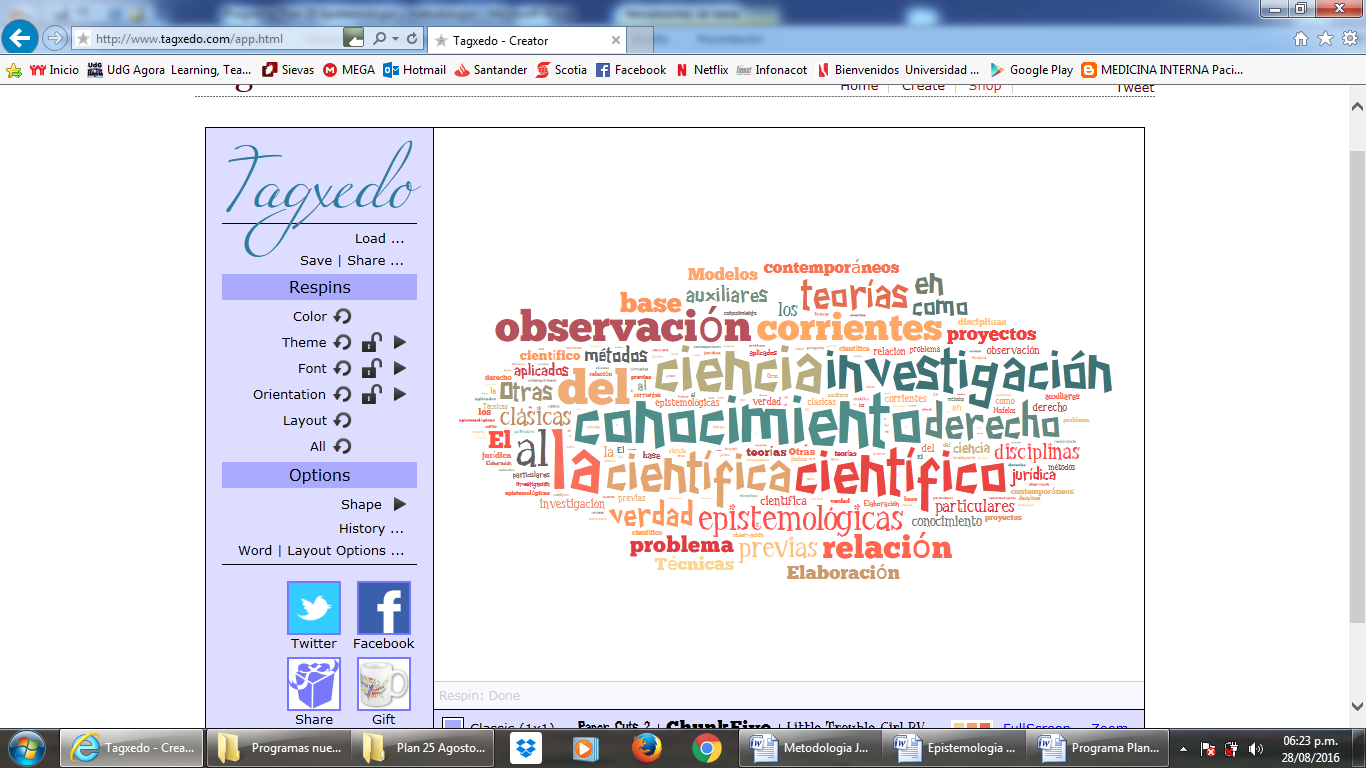 Instrumento de evaluaciónConvencionales: verdadero/falso, opción múltiple, relacionar, respuesta corta, completar textos, entre otrasDesempeño: proyectos, portafolios de evidencias, tareas de desempeño, prototipos, entre otros.Factor de ponderaciónTareas y actividades de campo:20%Proyecto de investigación:40%Participación en clase:10%Prácticas:10%Portafolio de evidencias:20%Total100%ConocimientosEl estudiante adquirirá y desarrollara los conocimientos necesarios y suficientes como para discriminar la investigación científica, interiorizando diversos modelos epistemológicos que se aplican de modo contemporáneo tanto en las ciencias blandas como en las ciencias formales.AptitudesEl estudiante desarrollara y valorara los elementos necesarios para realizar investigación dentro de su contexto social, implementando diversos tipos de herramientas metodológicas y técnicas diferentes para realizarla.ValoresSe propiciara el trabajo colaborativo y la identificación de las habilidades de cada uno de los miembro de los diversos equipos de trabajo, fomentando el estrechamiento de vínculos entre ellos.CapacidadesSe desarrollaran capacidades para el trabajo colaborativo, la identificación de los diversos métodos y técnicas de investigación adecuados para los problemas planeados, discriminando su utilidad práctica y enlazándolos con los objetivos planteados para sus propios proyectos de investigación.HabilidadesSe fomentara el desarrollo de habilidades para la detección de problemas y los diversos modos de solventarlos, iniciando también con las habilidades para realizar investigación rigurosa y metodológicamente adecuada.Autor(es)TítuloEditorialAñoURL o biblioteca digital donde está disponible (en su caso)CHALMERS, Alan.¿Qué es esa cosa llamada ciencia?.Siglo XXI2007FIX- ZAMUDIO, Héctor.Metodología, docencia e investigación Jurídica,Porrúa2011HERNÁNDEZ SAMPIERI, Roberto.Metodología de la  InvestigaciónMc Graw Hill,2015Autor(es)TítuloEditorialAñoURL o biblioteca digital donde está disponible (en su caso)KUHN, ThomasLa estructura de las revoluciones científicasEditorial Fondo de Cultura Económica2007PÉREZ TAMAYO; Ruy¿Existe el método científico?,Editorial Fondo de Cultura Económica2012WITKER, Jorge,Metodología JurídicaEditorial Mc Graw Hill2012SemanaTemaContenidosActividades para su movilizaciónRecursosEvaluaciónTemas transversales111.1 Conocimiento y sus tipos.1.2 El conocimiento científico.1.3 El papel del lenguaje en las teorías científicas.1.4 Corrientes epistemológicas y concepto de conocimiento científico.Tareas, participación en clase, portafolios de evidencia.Ética, equidad de género, sustentabilidad, cultura de la legalidad, emprendimiento, derechos humanos, internacionalización, responsabilidad social, cultura de paz22, 32.1 Observación e inducción.2.2 Critica del inductivismo.2.3 El problema de la inducción.2.4 La teoría como presupuesto de la observación. 3.1 Inductivismo sofisticado.Tareas, participación en clase, portafolios de evidencia.Ética, equidad de género, sustentabilidad, cultura de la legalidad, emprendimiento, derechos humanos, internacionalización, responsabilidad social, cultura de paz33,43.2 Falsacionismo poperiano.3.3 Falsacionismo sofisticado.3.4 Paradigmas (Kuhn).4.1 Las teorías como estructuraTareas, participación en clase, portafolios de evidencia.Ética, equidad de género, sustentabilidad, cultura de la legalidad, emprendimiento, derechos humanos, internacionalización, responsabilidad social, cultura de paz44,54.2 Teoría anarquista del conocimiento.5.1 Teorías de la verdad por coherencia.5.2 Teorías de la verdad por correspondencia.5.3 Teorías consensualistas de la verdad.Tareas, participación en clase, portafolios de evidencia.Ética, equidad de género, sustentabilidad, cultura de la legalidad, emprendimiento, derechos humanos, internacionalización, responsabilidad social, cultura de paz566.1 Sociología jurídica.6.2 Psicología jurídica.6.3 Disciplinas forenses.6.4 Otras.Tareas, participación en clase, portafolios de evidencia.Ética, equidad de género, sustentabilidad, cultura de la legalidad, emprendimiento, derechos humanos, internacionalización, responsabilidad social, cultura de paz677.1 Método y metodología, conceptos elementales.7.2 El método experimental como método científico.7.3 Los métodos en las ciencias formales.7.4 Diversos métodos en las ciencias sociales.Tareas, participación en clase, portafolios de evidencia.Ética, equidad de género, sustentabilidad, cultura de la legalidad, emprendimiento, derechos humanos, internacionalización, responsabilidad social, cultura de paz788.1 Elección del Dominio y sub dominio de investigación.8.2 Planteamiento de un problema, selección y delimitación del tema.Proyecto de investigación.Ética, equidad de género, sustentabilidad, cultura de la legalidad, emprendimiento, derechos humanos, internacionalización, responsabilidad social, cultura de paz888.3 Justificación del tema y elección del enfoque de la investigación.8.4 Elaboración de las preguntas de investigación.Proyecto de investigación.Ética, equidad de género, sustentabilidad, cultura de la legalidad, emprendimiento, derechos humanos, internacionalización, responsabilidad social, cultura de paz988.5 Planteamiento de objetivos e hipótesis, alcances de la investigación.Proyecto de investigación.Ética, equidad de género, sustentabilidad, cultura de la legalidad, emprendimiento, derechos humanos, internacionalización, responsabilidad social, cultura de paz1088.6 Construcción del marco teórico, conceptual y de referencia.Proyecto de investigación.Ética, equidad de género, sustentabilidad, cultura de la legalidad, emprendimiento, derechos humanos, internacionalización, responsabilidad social, cultura de paz1188.7 Diseño de la investigación. 8.8 Recolección de datos.Proyecto de investigación.Ética, equidad de género, sustentabilidad, cultura de la legalidad, emprendimiento, derechos humanos, internacionalización, responsabilidad social, cultura de paz1288.9 Análisis de datos y formulación de conclusiones.Proyecto de investigación.Ética, equidad de género, sustentabilidad, cultura de la legalidad, emprendimiento, derechos humanos, internacionalización, responsabilidad social, cultura de paz1388.10 Presentación del reporte de investigación.Proyecto de investigación.Ética, equidad de género, sustentabilidad, cultura de la legalidad, emprendimiento, derechos humanos, internacionalización, responsabilidad social, cultura de paz1488.10 Presentación del reporte de investigación.Proyecto de investigación.Ética, equidad de género, sustentabilidad, cultura de la legalidad, emprendimiento, derechos humanos, internacionalización, responsabilidad social, cultura de paz1599.1 Investigación documental.9.2 Investigación de campo.9.2.1 Encuestas.9.2.2 Entrevistas.Proyecto de investigación.Ética, equidad de género, sustentabilidad, cultura de la legalidad, emprendimiento, derechos humanos, internacionalización, responsabilidad social, cultura de paz1699.3 Métodos experimentales.9.4 Investigación – acción.9.5 Métodos etnográficos.Proyecto de investigación.Ética, equidad de género, sustentabilidad, cultura de la legalidad, emprendimiento, derechos humanos, internacionalización, responsabilidad social, cultura de paz171010.1 Análisis de lenguaje.10.2 Teoría General de Sistemas.Proyecto de investigación.Ética, equidad de género, sustentabilidad, cultura de la legalidad, emprendimiento, derechos humanos, internacionalización, responsabilidad social, cultura de paz181010.3 Semiótica jurídica.10.4 Modelos interpretativos.10.5 Otros modelos.Proyecto de investigación.Ética, equidad de género, sustentabilidad, cultura de la legalidad, emprendimiento, derechos humanos, internacionalización, responsabilidad social, cultura de pazEl profesor tendrá una formación en Derecho como disciplina base, además de tener preferentemente un posgrado en disciplinas de las ciencias sociales y formación como investigador, con publicaciones en las que se demuestre su carácter de investigador y/o tesis dirigidas.